PENGEMBANGANMEDIA PEMBELAJARAN POP UP BOOK USED MATERIALS PADA TEMA METAMORFOSISKELAS IV SDELVA HALFIZAH BARUSNPM.  181434134ABSTRAKPenelitian ini dilatar belakangi karena terdapat masalah-masalah dalam pembelajaran seperti terbatasnya media pembelajaran di sekolah, sehingga guru hanya menggunakan buku paket dan LKS sebagai sumber belajar yang dilakukan di kelas untuk proses pembelajaran berlangsung. Kurangnya minat belajar siswa karena selama proses pembelajaran hanya menggunakan buku paket yang digunakan untuk mengajar dan masih sederhana karena memiliki gambar yang sedikit dan kurang menarik. Penelitian ini dilakukan dengan tujuan untuk Mengembangkan Media Pembelajaran Pop Up Book Used Materials Pada Tema Metamorfosis Kelas IV SD. Dengan adanya Media Pembelajaran Pop Up Book Used Materials ini peserta didik akan lebih tertarik dan termotivasi dalam kegiatan belajar mengajar. Penelitian yang dilakukan oleh penulis, yaitu penelitian Reseacrhand Development (R&D) yang dilakukan dengan beberapa tahapan yaitu (1) Analisis (Analysis) Tahap analisis yang dilakukan yaitu analisis kebutuhan (2) Perancangan (Design) Acuan dalam penyusunan pembuatan Media Pembelajaran Pop Up Book Used Materials adalah spesifikasi produk yang telah dibuat, (3) Pengembangan (Development). Pada tahap ini pengembangan media akan dilakukan uji validitas Oleh Ahli media, Ahli materi dan guru. Berdasarkan hasil validasi respon guru  yang terbagi ke dalam 5 aspek, penilaian secara keseluruhan terhadap respon guru terhadap media didapatkan persentase sebesar 78%. Hasil validasi ahli media yang terbagi ke dalam 5 aspek, penilaian secara keseluruhan terhadap telaah ahli media mendapatkan persentase sebesar 92%. Dan hasil validasi ahli materi  yang terbagi ke dalam 5 aspek, penilaian secara keseluruhan terhadap telaah ahli media mendapatkan persentase sebesar 85%. Persentase keseluruhan dari ahli pembelajaran termasuk sangat layak sedangkan ahli media dan ahli materi termasuk kriteria layak untuk digunakan sebagai media dalam aktivitas pembelajaran siswa kelas IV SD tema Metamorfosis.Kata kunci: Pop Up Book Used Materials, Metamorfosis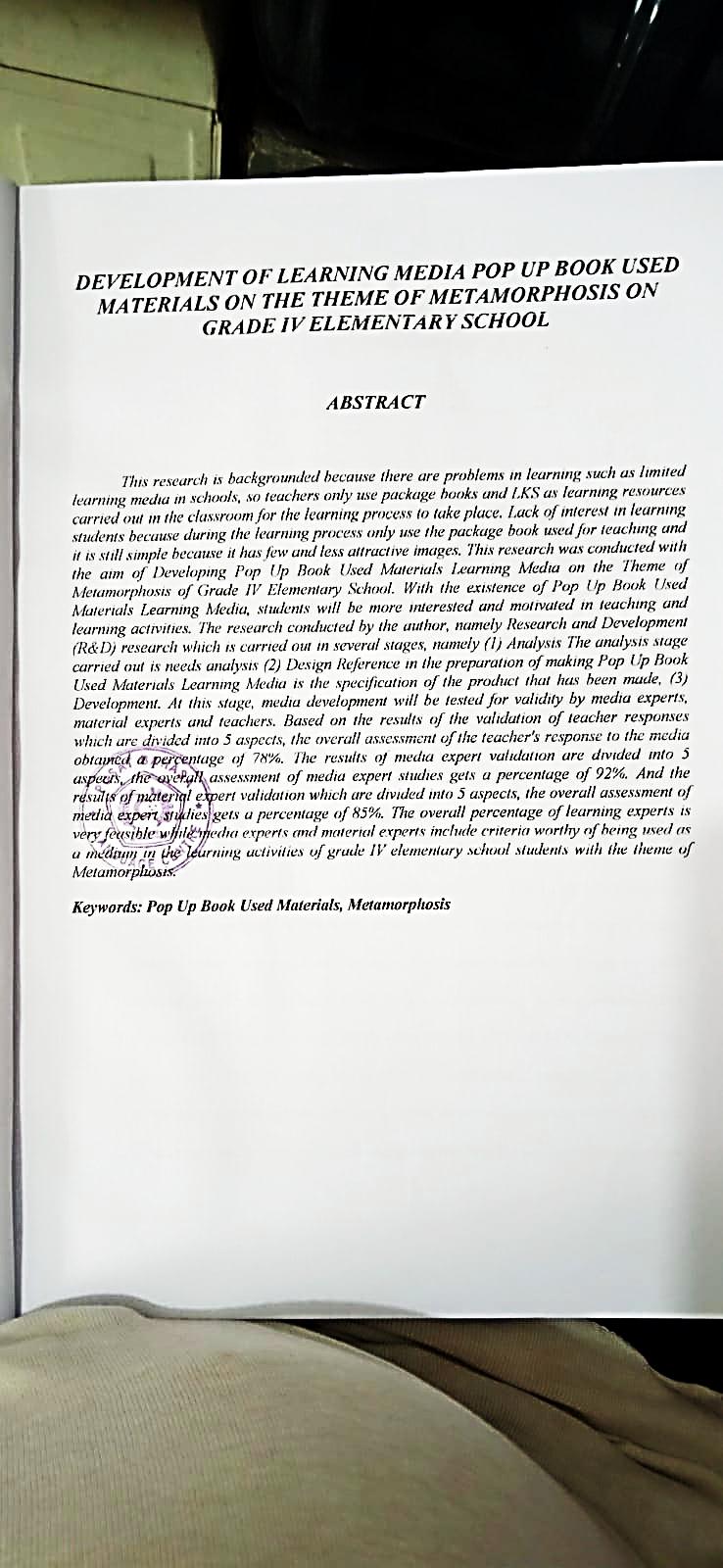 